Председателю Правления - Ректору АО «КазУМОиМЯ»проф. Кунанбаевой С.С.       от студента(ки) ___ курса ___________ (шифр специальности)__________________________________________________________________(название образовательной программы)ФИО:_____________________________________________________________договор / грант   Тел.:  ____________________________                                                                                                        e-mail: ___________________________ЗАЯВЛЕНИЕПрошу Вас рассмотреть мою кандидатуру для участия в конкурсе, по программе  Университета_________________________________________________________  (наименование зарубежного ВУЗа)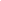 Страна					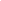 Прилагаются:1.	Транскрипт на английском языке (запрос в ЦОС) - с указанием GPA (не менее 3.0)3.	Характеристика/рекомендация на английском языке (от профессора и/или заведующего кафедрой) – не более 1 страницы4.	Грамоты, дипломы и сертификаты (копии)5.	План распространения опыта, полученного в ходе мобильности (введение, цели и задачи, целевая аудитория, описание формата, временные рамки и периодичность) – не более 2 страниц. (прилагается)6.	Копия паспорта (НЕОБХОДИМО в случае успешного отбора)Дата «_____» ____________  2023 г.Подпись______________________ВИЗЫ:Декан 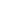 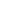 				                               (подпись)			 (ФИО) Зав.кафедрой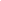 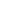 				                              (подпись)			 (ФИО) Начальник УУ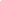 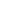 				                              (подпись)			 (ФИО) Начальник ФЭУ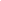 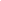 				                              (подпись)			 (ФИО) Начальник УМС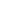 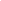 				                              (подпись)			 (ФИО) 